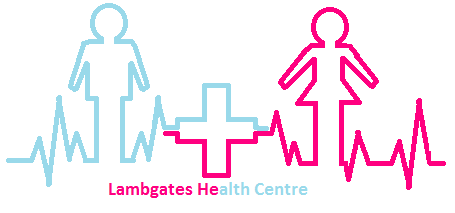 Lambgates Patient Participation Group Thursday 5th May 2022 14:00-15:00pm  3 PPG Members and 2 Practice Staff. Apologies: 2 PPG Members  Agenda Items: Updates from the last meeting Enhanced Access – Email sent around Wellbeing events-  Norfolk Square Surgery Update Feedback from transition meeting Recruiting more membersMacmillan Coffee Morning – 30th September Next meeting date Any other business Minutes Updates from the previous meeting; The practice was going to arrange for the Bench to be mended, as it was discussed due to covid it would be useful for patients to be able to wait outside if they preferred to. Handyman has been asked to fix the bench and will be in use by the end of May. The practice was also asked to see if it was possible to create an online suggestion box on the PPG page of the website as well as the box in reception. An online suggestion page has been added to the PPG section of the Website, patients now have access to an online suggestion forum as well as the box in reception. PPG board in reception area hasn’t been updated and this ideally is something that needs to be done. Any volunteers? We mentioned that information from the transition event could be put on here for the rest of the patients.It was agreed that the PPG felt that patients would benefit from a video on the positives of online triage so we can share this on our social media, can we arrange for this to be filmed and sent to us so we can add? The PPG asked if we could state on the website that all staff are vaccinate, the practice was going to look into this.  For staff privacy, we are not able to do this   Enhanced Access From October 2022 PCNs will be taking over the extended and enhanced access and will be given the funding that was once Go to Doc to provide these additional appointments. For the Glossop PCN we need to provide a further 32.5hrs in addition to the extended hours that we already provide. An email was sent to all board and virtual members 25/04/2022 requesting public views and preference of either a full Saturday service or Half day Saturday and half day Sunday Service? And which practice would be the preferred site from which patients can access these additional hours? These responses have now been collated and sent back to the requestor, PPG member of Simmondley Medical Centre who will be sharing all the responses at the neighborhood meeting on June 3rd to seek most favorable option for our patients of Glossop and surrounding areas. Wellbeing Events – Norfolk Square Julia Worthington, integrated neighborhood manager of Hyde and Glossop is leading on monthly wellbeing events that are taking place on the second Saturday of each month up until March 2023. The dates are as follows;May 14th – standard 10am-12 noonJune 11th - Eating well (lots of ideas - cooking with a Foodbank shop, reducing risk of type 2 diabetes, etc) July 9th - standardAugust 13th - standardSeptember 10th - National Suicide Prevention DayOctober 8th - Stoptober and Know your Numbers (heart disease risk factors/looking after your heart)November 12th - standardDecember 10th - standardJanuary 14th - tbcFebruary 11th - tbcMarch 11th – tbcThere will also be someone from the communication and engagement team from Joined up care Derbyshire available at each of the event to take queries.  Some of the dates haven’t yet been allocated a topic but as and when they do we will share this on our social media platforms. The Dying Maters event in Glossop is tomorrow, 6th May, see below for details;Dying Matters Awareness Week takes place from 2 – 6 May, and will see communities across the country come together to talk about death, dying and grief.Each neighbourhood in Tameside and Glossop is holding a Dying Matters drop-in event aimed at getting people talking about death and dying, about what’s important to them, and what they would like to happen at the end of their life.The drop-in event will take place:Friday 6 May, Norfolk Square, Glossop, 10am-12pmThere will be lots of different services and groups available to talk to people at the events including district nurses, Macmillan nurses, community end of life facilitator, community development workers, chaplains and many more.Surgery Update Dr Palmers last working day was Tuesday 26th of April.Karen our prescription clerk handed in her notice and her last working day was the 29th of April. Becca has increased to full time. Christine, has also increased her hours from 3 days to 4. Our apprentice Claire will remain at Lambgates as a permanent member of staff on 30hrs.Dr Ahmed is the current GP partner with future partnerships in discussions. We have a range of salaried GP’s; Dr Gilliland, Dr Hulme, Dr Roujouleh, Dr Trail and many trainees. We have a large range of health specialists who are employed by the Glossop Primary Care Network who also have allocated time per week for Lambgates patients. These roles include; Mental health practitioner, Paramedic, Care Coordinator, Physician Associate, Social Prescribers and these roles are constantly being expended with the use of the PCN’s additional roles fund. Feedback from the transition meeting From July 2022 Glossop will be moving from the Tameside CCG and moving to the Derbyshire Integrated Care System. There was a transition event on the 27th January which was held by Joined up care Derbyshire for the patients of Glossop to gain a better understanding of what this will mean. The link below will give you the access to this recorded version of the meeting and the platform used to get the latest updates and submit questions. Including Glossop in the Derbyshire Integrated Care System (derbyshireinvolvement.co.uk) The Glossop PCN has arranged for a training event for all of the practice staff on the 19th March (Target Training) to ensure that we all have correct, up to date information to share with the patients of Glossop and surrounding areas. We have been advised that patients should expect nothing to change.Recruiting more membersIt was discussed how we can gain more PPG members, the practice will create some leaflets for reception and for the existing PPG members to share at the events such as the Macmillan coffee morning and wellbeing events in Norfolk Square. Macmillan Coffee Morning  Do the PPG want to lead on this? – 30th September, the practice is going to look at the dates we are expecting flu vaccines to see if we can coincide the two events. This will depend on whether the PCN board decide if the Flu programme will be led by the practices individuals or as PCN as we did in 2021. Next meeting date The next meeting will be held at Lambgates Health Centre, Ground Floor Meeting room Time: 14:00-15:00 
Date: Thursday 7th July 2022 